        《在线课堂》学习单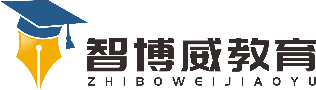                 班 级 ：         姓 名：         单元语文6年级上册第3单元课题习作（三）.          让生活更美好温故知新0、复习学过的半命题作文的方法，并写出3个以上的命题作文方法。                                                              。自主攀登1、你有没有想过，什么让你的生活更美好？试着写出几个。                                                               。2、       让生活更美好？你会选择填什么？为什么？                                                               。稳中有升3、想一想，它是怎么影响你的生活的？写出具体事件，并说说给你带来的变化？                                                                    。说句心里话